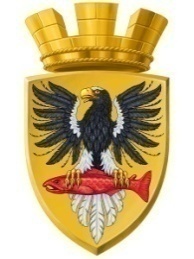                           Р О С С И Й С К А Я   Ф Е Д Е Р А Ц И ЯКАМЧАТСКИЙ КРАЙП О С Т А Н О В Л Е Н И ЕАДМИНИСТРАЦИИ ЕЛИЗОВСКОГО ГОРОДСКОГО ПОСЕЛЕНИЯот   17.12.2019 г   						       № 1325-п 	В соответствии с Федеральным законом от 06.10.2003 № 131-ФЗ «Об общих принципах организации местного самоуправления в Российской Федерации», Уставом Елизовского городского поселения, Порядком установления тарифов на услуги, предоставляемые муниципальными предприятиями и учреждениями Елизовского городского поселения от 26.09.2019 № 170-НПА, принятым Решением Собрания депутатов Елизовского городского поселения от 26.09.2019 № 589, протоколом заседания комиссии по установлению и регулированию тарифов в Елизовском городском поселении от 13.12.2019 №5.ПОСТАНОВЛЯЮ:Утвердить и ввести в действие на период с 01 января 2020 года по 31 декабря 2020 года тарифы на платные услуги (услуги автотранспорта), оказываемые муниципальным бюджетным учреждением «Благоустройство города Елизово», с календарной разбивкой согласно приложению 1 к настоящему постановлению.Утвердить и ввести в действие на период с 01 января 2020 года по 31 декабря 2020 года тарифы на прочие платные услуги, оказываемые муниципальным бюджетным учреждением «Благоустройство города Елизово», согласно приложению 2 к настоящему постановлению.Муниципальному казенному учреждению «Служба по обеспечению деятельности администрации Елизовского городского поселения» опубликовать (обнародовать) настоящее постановление в средствах массовой информации и разместить в информационно-телекоммуникационной сети «Интернет» на официальном сайте администрации Елизовского городского поселения.Настоящее постановление вступает в силу после его официального опубликования (обнародования).Контроль за исполнением настоящего постановления оставляю за собой.И. о. Главы администрацииЕлизовского городского поселения 					В.А. МаслоТарифы на платные услуги (услуги автотранспорта), оказываемые МБУ «Благоустройство города Елизово» с календарной разбивкой(МБУ «Благоустройство города Елизово» не является  плательщиком НДС)Тарифы на прочие платные услуги, оказываемые МБУ «Благоустройство города Елизово», с 1 января 2020 года по 31 декабря 2020 года (МБУ «Благоустройство города Елизово» не является  плательщиком НДС)Об утверждении тарифов на платные услуги, оказываемые муниципальным бюджетным учреждением «Благоустройство города Елизово», на 2020 годПриложение 1 к постановлению администрации Елизовского городского поселенияот  17.12.2019 г  № 1325-п№ п/пНаименованиеХарактеристикастоимость 1 маш.час.  (руб.)стоимость 1 маш.час.  (руб.)№ п/пНаименованиеХарактеристикас 01.01.2020г. по30.04.2020г.; с 01.11.2020г. по 31.12.2020г.с 01.05.2020 по 31.10.2020.1Грузовой самосвал 245 л.с.КАМАЗ 45141-10-104 397,594 039,272Вакуумная подметально-уборочная машина 96 л.с.ISUZU CHD506TSL -2 106,633МПУ-1М Машина для содержания дорог на шасси трактора 81 л.с.Белорусь -82.12 875,892 679,694Погрузчик фронтальный  125,1 л.с.XCMG LW 300K3 591,413 319,165Погрузчик одноковшовый 125 л.с.  SDLG 936L     3 796,583 524,346Погрузчик фронтальный 75,3 л.с. HYUNDAI HSL 850-7А2 334,212 174,367Экскаватор-Погрузчик 78 л.с.  АМКОДОР 702ЕА-01  на базе шасси БЕЛАРУС-92П2 216,492 089,918Автомобиль (мусоровоз) бортовой,  117 л.с. ГАЗ - 330863 017,672 841,289Автогрейдер 141 л.с.  ДЗ 122 Б-14 162,153 827,7910Автогрейдер   ГС-14.202 986,272 818,6511Многофункциональная уборочная малая коммунальная машина 112 л.с.  МКМ-19042 313,012 258,5312Машина  комбинированная  150 л.с. КО-829А4 492,314 440,2613Машина комбинированная 282 л.с.                     КО-829Б14 493,264 347,7714Автомобиль грузовой-бортовой,               126 л.с. KIA BONGO III2 208,512 102,4115Автовышка, 155 л.с.Mitsubishi Canter 2 505,472 352,6916Грузовой-самосвал 340 л.с.HYUNDAI DUMP TRUCK4 310,513 975,4117Машина коммунально-строительная многоцелевая без навесного оборудованияМКСМ2 469,202 373,1318Машина коммунально-строительная многоцелевая (с навесным оборудованием - фреза дорожная)МКСМ3 810,433 718,2019Машина коммунально-строительная многоцелевая (с навесным оборудованием - буровое)МКСМ3 618,433 526,2020Машина коммунально-строительная многоцелевая (с навесным оборудованием - щеточное)МКСМ3 714,433 622,2021Машина коммунально-строительная многоцелевая (с навесным оборудованием - шнекоротор)МКСМ3 714,43 -Приложение 2 к постановлению администрации Елизовского городского поселенияот  17.12.2019 г  № 1325-п№ п/пНаименование услугиЕд. изм.Стоимость, руб.1Услуги рабочего по благоустройству населенных пунктов1 час631,992Предоставление торговых мест на ярмарках, расположенных: 1) на территории г. Елизово (ул. Ленина, район многоквартирного дома № 29, ул. Ленина, район дома № 7, ул. Ленина, в районе многоквартирного дома № 30а, в районе здания № 2 по ул.Магистральная в микрорайоне Промышленный)1м2/день34,302) микрорайон «Пограничный», ул. Завойко,1021м2/день33,593) микрорайон «Центральный», парк культуры и отдыха «Сказка» без учета электроэнергии1м2/день44,98 микрорайон «Центральный», парк культуры и отдыха «Сказка» с учетом электроэнергии1м2/день50,864)  на территории г. Елизово в районе многоквартирного дома № 9 по ул. Рябикова в микрорайоне Центральный1м2/день6,365) микрорайон "Заречный"1м2/день5,706) в районе архитектурной формы "Медведи"1м2/день35,963Посещение общественного туалета1 посещение20,004Хранение гаражей и других объектов на специальной площадке1 м24,505Санитарная обрезка ветвей с деревьев1 час4 164,846Эксплуатация бензотриммера1 час740,657Размещение баннера на металлоконструкции1 сутки563,658Аренда биотуалетов1 сутки6 359,009Услуги электромонтера по ремонту и обслуживанию электрооборудования1 час704,75